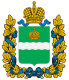 МИНИСТЕРСТВОМИНИСТЕРСТВОМИНИСТЕРСТВОМИНИСТЕРСТВОМИНИСТЕРСТВОМИНИСТЕРСТВОМИНИСТЕРСТВОМИНИСТЕРСТВОМИНИСТЕРСТВОМИНИСТЕРСТВОМИНИСТЕРСТВОМИНИСТЕРСТВОКОНКУРЕНТНОЙ ПОЛИТИКИКОНКУРЕНТНОЙ ПОЛИТИКИКОНКУРЕНТНОЙ ПОЛИТИКИКОНКУРЕНТНОЙ ПОЛИТИКИКОНКУРЕНТНОЙ ПОЛИТИКИКОНКУРЕНТНОЙ ПОЛИТИКИКОНКУРЕНТНОЙ ПОЛИТИКИКОНКУРЕНТНОЙ ПОЛИТИКИКОНКУРЕНТНОЙ ПОЛИТИКИКОНКУРЕНТНОЙ ПОЛИТИКИКОНКУРЕНТНОЙ ПОЛИТИКИКОНКУРЕНТНОЙ ПОЛИТИКИКАЛУЖСКОЙ ОБЛАСТИКАЛУЖСКОЙ ОБЛАСТИКАЛУЖСКОЙ ОБЛАСТИКАЛУЖСКОЙ ОБЛАСТИКАЛУЖСКОЙ ОБЛАСТИКАЛУЖСКОЙ ОБЛАСТИКАЛУЖСКОЙ ОБЛАСТИКАЛУЖСКОЙ ОБЛАСТИКАЛУЖСКОЙ ОБЛАСТИКАЛУЖСКОЙ ОБЛАСТИКАЛУЖСКОЙ ОБЛАСТИКАЛУЖСКОЙ ОБЛАСТИП Р И К А ЗП Р И К А ЗП Р И К А ЗП Р И К А ЗП Р И К А ЗП Р И К А ЗП Р И К А ЗП Р И К А ЗП Р И К А ЗП Р И К А ЗП Р И К А ЗП Р И К А Зот19 декабря 2018 г.19 декабря 2018 г.19 декабря 2018 г.19 декабря 2018 г.№№527-РК527-РК527-РКОб отмене приказа министерства конкурентной политики Калужской области от 10.12.2018          № 341-РК «О внесении изменения в приказ министерства конкурентной политики Калужской области от 19.12.2016 № 280-РК «Об установлении тарифов  на  тепловую энергию (мощность) для  общества с  ограниченной ответственностью «Торговый Дом «Берканум» на  2017-2019 годы» (в ред. приказов министерства конкурентной политики Калужской области от 02.05.2017 № 34-РК, от 11.12.2017 № 358-РК)
Об отмене приказа министерства конкурентной политики Калужской области от 10.12.2018          № 341-РК «О внесении изменения в приказ министерства конкурентной политики Калужской области от 19.12.2016 № 280-РК «Об установлении тарифов  на  тепловую энергию (мощность) для  общества с  ограниченной ответственностью «Торговый Дом «Берканум» на  2017-2019 годы» (в ред. приказов министерства конкурентной политики Калужской области от 02.05.2017 № 34-РК, от 11.12.2017 № 358-РК)
Об отмене приказа министерства конкурентной политики Калужской области от 10.12.2018          № 341-РК «О внесении изменения в приказ министерства конкурентной политики Калужской области от 19.12.2016 № 280-РК «Об установлении тарифов  на  тепловую энергию (мощность) для  общества с  ограниченной ответственностью «Торговый Дом «Берканум» на  2017-2019 годы» (в ред. приказов министерства конкурентной политики Калужской области от 02.05.2017 № 34-РК, от 11.12.2017 № 358-РК)
Об отмене приказа министерства конкурентной политики Калужской области от 10.12.2018          № 341-РК «О внесении изменения в приказ министерства конкурентной политики Калужской области от 19.12.2016 № 280-РК «Об установлении тарифов  на  тепловую энергию (мощность) для  общества с  ограниченной ответственностью «Торговый Дом «Берканум» на  2017-2019 годы» (в ред. приказов министерства конкурентной политики Калужской области от 02.05.2017 № 34-РК, от 11.12.2017 № 358-РК)
Об отмене приказа министерства конкурентной политики Калужской области от 10.12.2018          № 341-РК «О внесении изменения в приказ министерства конкурентной политики Калужской области от 19.12.2016 № 280-РК «Об установлении тарифов  на  тепловую энергию (мощность) для  общества с  ограниченной ответственностью «Торговый Дом «Берканум» на  2017-2019 годы» (в ред. приказов министерства конкурентной политики Калужской области от 02.05.2017 № 34-РК, от 11.12.2017 № 358-РК)
Об отмене приказа министерства конкурентной политики Калужской области от 10.12.2018          № 341-РК «О внесении изменения в приказ министерства конкурентной политики Калужской области от 19.12.2016 № 280-РК «Об установлении тарифов  на  тепловую энергию (мощность) для  общества с  ограниченной ответственностью «Торговый Дом «Берканум» на  2017-2019 годы» (в ред. приказов министерства конкурентной политики Калужской области от 02.05.2017 № 34-РК, от 11.12.2017 № 358-РК)
Об отмене приказа министерства конкурентной политики Калужской области от 10.12.2018          № 341-РК «О внесении изменения в приказ министерства конкурентной политики Калужской области от 19.12.2016 № 280-РК «Об установлении тарифов  на  тепловую энергию (мощность) для  общества с  ограниченной ответственностью «Торговый Дом «Берканум» на  2017-2019 годы» (в ред. приказов министерства конкурентной политики Калужской области от 02.05.2017 № 34-РК, от 11.12.2017 № 358-РК)
Об отмене приказа министерства конкурентной политики Калужской области от 10.12.2018          № 341-РК «О внесении изменения в приказ министерства конкурентной политики Калужской области от 19.12.2016 № 280-РК «Об установлении тарифов  на  тепловую энергию (мощность) для  общества с  ограниченной ответственностью «Торговый Дом «Берканум» на  2017-2019 годы» (в ред. приказов министерства конкурентной политики Калужской области от 02.05.2017 № 34-РК, от 11.12.2017 № 358-РК)
Об отмене приказа министерства конкурентной политики Калужской области от 10.12.2018          № 341-РК «О внесении изменения в приказ министерства конкурентной политики Калужской области от 19.12.2016 № 280-РК «Об установлении тарифов  на  тепловую энергию (мощность) для  общества с  ограниченной ответственностью «Торговый Дом «Берканум» на  2017-2019 годы» (в ред. приказов министерства конкурентной политики Калужской области от 02.05.2017 № 34-РК, от 11.12.2017 № 358-РК)
Об отмене приказа министерства конкурентной политики Калужской области от 10.12.2018          № 341-РК «О внесении изменения в приказ министерства конкурентной политики Калужской области от 19.12.2016 № 280-РК «Об установлении тарифов  на  тепловую энергию (мощность) для  общества с  ограниченной ответственностью «Торговый Дом «Берканум» на  2017-2019 годы» (в ред. приказов министерства конкурентной политики Калужской области от 02.05.2017 № 34-РК, от 11.12.2017 № 358-РК)
Об отмене приказа министерства конкурентной политики Калужской области от 10.12.2018          № 341-РК «О внесении изменения в приказ министерства конкурентной политики Калужской области от 19.12.2016 № 280-РК «Об установлении тарифов  на  тепловую энергию (мощность) для  общества с  ограниченной ответственностью «Торговый Дом «Берканум» на  2017-2019 годы» (в ред. приказов министерства конкурентной политики Калужской области от 02.05.2017 № 34-РК, от 11.12.2017 № 358-РК)
Об отмене приказа министерства конкурентной политики Калужской области от 10.12.2018          № 341-РК «О внесении изменения в приказ министерства конкурентной политики Калужской области от 19.12.2016 № 280-РК «Об установлении тарифов  на  тепловую энергию (мощность) для  общества с  ограниченной ответственностью «Торговый Дом «Берканум» на  2017-2019 годы» (в ред. приказов министерства конкурентной политики Калужской области от 02.05.2017 № 34-РК, от 11.12.2017 № 358-РК)
Об отмене приказа министерства конкурентной политики Калужской области от 10.12.2018          № 341-РК «О внесении изменения в приказ министерства конкурентной политики Калужской области от 19.12.2016 № 280-РК «Об установлении тарифов  на  тепловую энергию (мощность) для  общества с  ограниченной ответственностью «Торговый Дом «Берканум» на  2017-2019 годы» (в ред. приказов министерства конкурентной политики Калужской области от 02.05.2017 № 34-РК, от 11.12.2017 № 358-РК)
Об отмене приказа министерства конкурентной политики Калужской области от 10.12.2018          № 341-РК «О внесении изменения в приказ министерства конкурентной политики Калужской области от 19.12.2016 № 280-РК «Об установлении тарифов  на  тепловую энергию (мощность) для  общества с  ограниченной ответственностью «Торговый Дом «Берканум» на  2017-2019 годы» (в ред. приказов министерства конкурентной политики Калужской области от 02.05.2017 № 34-РК, от 11.12.2017 № 358-РК)
В соответствии с  Положением о министерстве конкурентной политики Калужской области, утверждённым постановлением Правительства Калужской области от 04.04.2007 № 88 (в ред. постановлений Правительства Калужской области от 07.06.2007 № 145, от 06.09.2007 № 214, от 09.11.2007 № 285, от 22.04.2008 № 171, от 09.09.2010 № 355, от 17.01.2011 № 12, от 24.01.2012 № 20, от 02.05.2012 № 221, от 05.06.2012 № 278, от 17.12.2012 № 627, от 01.03.2013 № 112, от 02.08.2013 № 403, от 26.02.2014 № 128, от 26.03.2014 № 196, от 01.02.2016 № 62, от 18.05.2016 № 294, от 16.11.2016 № 617, от 18.01.2017 № 26, от 29.03.2017 № 173, от 26.07.2017 № 425, от 31.10.2017 № 623, от 06.12.2017 № 714, от 18.12.2017 № 748, от 05.02.2018 № 81,от 30.08.2018 № 523, от 05.10.2018 № 611, от 07.12.2018 № 742), на основании протокола заседания комиссии по тарифам и ценам министерства конкурентной политики Калужской области от 19.12.2018  ПРИКАЗЫВАЮ:В соответствии с  Положением о министерстве конкурентной политики Калужской области, утверждённым постановлением Правительства Калужской области от 04.04.2007 № 88 (в ред. постановлений Правительства Калужской области от 07.06.2007 № 145, от 06.09.2007 № 214, от 09.11.2007 № 285, от 22.04.2008 № 171, от 09.09.2010 № 355, от 17.01.2011 № 12, от 24.01.2012 № 20, от 02.05.2012 № 221, от 05.06.2012 № 278, от 17.12.2012 № 627, от 01.03.2013 № 112, от 02.08.2013 № 403, от 26.02.2014 № 128, от 26.03.2014 № 196, от 01.02.2016 № 62, от 18.05.2016 № 294, от 16.11.2016 № 617, от 18.01.2017 № 26, от 29.03.2017 № 173, от 26.07.2017 № 425, от 31.10.2017 № 623, от 06.12.2017 № 714, от 18.12.2017 № 748, от 05.02.2018 № 81,от 30.08.2018 № 523, от 05.10.2018 № 611, от 07.12.2018 № 742), на основании протокола заседания комиссии по тарифам и ценам министерства конкурентной политики Калужской области от 19.12.2018  ПРИКАЗЫВАЮ:В соответствии с  Положением о министерстве конкурентной политики Калужской области, утверждённым постановлением Правительства Калужской области от 04.04.2007 № 88 (в ред. постановлений Правительства Калужской области от 07.06.2007 № 145, от 06.09.2007 № 214, от 09.11.2007 № 285, от 22.04.2008 № 171, от 09.09.2010 № 355, от 17.01.2011 № 12, от 24.01.2012 № 20, от 02.05.2012 № 221, от 05.06.2012 № 278, от 17.12.2012 № 627, от 01.03.2013 № 112, от 02.08.2013 № 403, от 26.02.2014 № 128, от 26.03.2014 № 196, от 01.02.2016 № 62, от 18.05.2016 № 294, от 16.11.2016 № 617, от 18.01.2017 № 26, от 29.03.2017 № 173, от 26.07.2017 № 425, от 31.10.2017 № 623, от 06.12.2017 № 714, от 18.12.2017 № 748, от 05.02.2018 № 81,от 30.08.2018 № 523, от 05.10.2018 № 611, от 07.12.2018 № 742), на основании протокола заседания комиссии по тарифам и ценам министерства конкурентной политики Калужской области от 19.12.2018  ПРИКАЗЫВАЮ:В соответствии с  Положением о министерстве конкурентной политики Калужской области, утверждённым постановлением Правительства Калужской области от 04.04.2007 № 88 (в ред. постановлений Правительства Калужской области от 07.06.2007 № 145, от 06.09.2007 № 214, от 09.11.2007 № 285, от 22.04.2008 № 171, от 09.09.2010 № 355, от 17.01.2011 № 12, от 24.01.2012 № 20, от 02.05.2012 № 221, от 05.06.2012 № 278, от 17.12.2012 № 627, от 01.03.2013 № 112, от 02.08.2013 № 403, от 26.02.2014 № 128, от 26.03.2014 № 196, от 01.02.2016 № 62, от 18.05.2016 № 294, от 16.11.2016 № 617, от 18.01.2017 № 26, от 29.03.2017 № 173, от 26.07.2017 № 425, от 31.10.2017 № 623, от 06.12.2017 № 714, от 18.12.2017 № 748, от 05.02.2018 № 81,от 30.08.2018 № 523, от 05.10.2018 № 611, от 07.12.2018 № 742), на основании протокола заседания комиссии по тарифам и ценам министерства конкурентной политики Калужской области от 19.12.2018  ПРИКАЗЫВАЮ:В соответствии с  Положением о министерстве конкурентной политики Калужской области, утверждённым постановлением Правительства Калужской области от 04.04.2007 № 88 (в ред. постановлений Правительства Калужской области от 07.06.2007 № 145, от 06.09.2007 № 214, от 09.11.2007 № 285, от 22.04.2008 № 171, от 09.09.2010 № 355, от 17.01.2011 № 12, от 24.01.2012 № 20, от 02.05.2012 № 221, от 05.06.2012 № 278, от 17.12.2012 № 627, от 01.03.2013 № 112, от 02.08.2013 № 403, от 26.02.2014 № 128, от 26.03.2014 № 196, от 01.02.2016 № 62, от 18.05.2016 № 294, от 16.11.2016 № 617, от 18.01.2017 № 26, от 29.03.2017 № 173, от 26.07.2017 № 425, от 31.10.2017 № 623, от 06.12.2017 № 714, от 18.12.2017 № 748, от 05.02.2018 № 81,от 30.08.2018 № 523, от 05.10.2018 № 611, от 07.12.2018 № 742), на основании протокола заседания комиссии по тарифам и ценам министерства конкурентной политики Калужской области от 19.12.2018  ПРИКАЗЫВАЮ:В соответствии с  Положением о министерстве конкурентной политики Калужской области, утверждённым постановлением Правительства Калужской области от 04.04.2007 № 88 (в ред. постановлений Правительства Калужской области от 07.06.2007 № 145, от 06.09.2007 № 214, от 09.11.2007 № 285, от 22.04.2008 № 171, от 09.09.2010 № 355, от 17.01.2011 № 12, от 24.01.2012 № 20, от 02.05.2012 № 221, от 05.06.2012 № 278, от 17.12.2012 № 627, от 01.03.2013 № 112, от 02.08.2013 № 403, от 26.02.2014 № 128, от 26.03.2014 № 196, от 01.02.2016 № 62, от 18.05.2016 № 294, от 16.11.2016 № 617, от 18.01.2017 № 26, от 29.03.2017 № 173, от 26.07.2017 № 425, от 31.10.2017 № 623, от 06.12.2017 № 714, от 18.12.2017 № 748, от 05.02.2018 № 81,от 30.08.2018 № 523, от 05.10.2018 № 611, от 07.12.2018 № 742), на основании протокола заседания комиссии по тарифам и ценам министерства конкурентной политики Калужской области от 19.12.2018  ПРИКАЗЫВАЮ:В соответствии с  Положением о министерстве конкурентной политики Калужской области, утверждённым постановлением Правительства Калужской области от 04.04.2007 № 88 (в ред. постановлений Правительства Калужской области от 07.06.2007 № 145, от 06.09.2007 № 214, от 09.11.2007 № 285, от 22.04.2008 № 171, от 09.09.2010 № 355, от 17.01.2011 № 12, от 24.01.2012 № 20, от 02.05.2012 № 221, от 05.06.2012 № 278, от 17.12.2012 № 627, от 01.03.2013 № 112, от 02.08.2013 № 403, от 26.02.2014 № 128, от 26.03.2014 № 196, от 01.02.2016 № 62, от 18.05.2016 № 294, от 16.11.2016 № 617, от 18.01.2017 № 26, от 29.03.2017 № 173, от 26.07.2017 № 425, от 31.10.2017 № 623, от 06.12.2017 № 714, от 18.12.2017 № 748, от 05.02.2018 № 81,от 30.08.2018 № 523, от 05.10.2018 № 611, от 07.12.2018 № 742), на основании протокола заседания комиссии по тарифам и ценам министерства конкурентной политики Калужской области от 19.12.2018  ПРИКАЗЫВАЮ:В соответствии с  Положением о министерстве конкурентной политики Калужской области, утверждённым постановлением Правительства Калужской области от 04.04.2007 № 88 (в ред. постановлений Правительства Калужской области от 07.06.2007 № 145, от 06.09.2007 № 214, от 09.11.2007 № 285, от 22.04.2008 № 171, от 09.09.2010 № 355, от 17.01.2011 № 12, от 24.01.2012 № 20, от 02.05.2012 № 221, от 05.06.2012 № 278, от 17.12.2012 № 627, от 01.03.2013 № 112, от 02.08.2013 № 403, от 26.02.2014 № 128, от 26.03.2014 № 196, от 01.02.2016 № 62, от 18.05.2016 № 294, от 16.11.2016 № 617, от 18.01.2017 № 26, от 29.03.2017 № 173, от 26.07.2017 № 425, от 31.10.2017 № 623, от 06.12.2017 № 714, от 18.12.2017 № 748, от 05.02.2018 № 81,от 30.08.2018 № 523, от 05.10.2018 № 611, от 07.12.2018 № 742), на основании протокола заседания комиссии по тарифам и ценам министерства конкурентной политики Калужской области от 19.12.2018  ПРИКАЗЫВАЮ:В соответствии с  Положением о министерстве конкурентной политики Калужской области, утверждённым постановлением Правительства Калужской области от 04.04.2007 № 88 (в ред. постановлений Правительства Калужской области от 07.06.2007 № 145, от 06.09.2007 № 214, от 09.11.2007 № 285, от 22.04.2008 № 171, от 09.09.2010 № 355, от 17.01.2011 № 12, от 24.01.2012 № 20, от 02.05.2012 № 221, от 05.06.2012 № 278, от 17.12.2012 № 627, от 01.03.2013 № 112, от 02.08.2013 № 403, от 26.02.2014 № 128, от 26.03.2014 № 196, от 01.02.2016 № 62, от 18.05.2016 № 294, от 16.11.2016 № 617, от 18.01.2017 № 26, от 29.03.2017 № 173, от 26.07.2017 № 425, от 31.10.2017 № 623, от 06.12.2017 № 714, от 18.12.2017 № 748, от 05.02.2018 № 81,от 30.08.2018 № 523, от 05.10.2018 № 611, от 07.12.2018 № 742), на основании протокола заседания комиссии по тарифам и ценам министерства конкурентной политики Калужской области от 19.12.2018  ПРИКАЗЫВАЮ:В соответствии с  Положением о министерстве конкурентной политики Калужской области, утверждённым постановлением Правительства Калужской области от 04.04.2007 № 88 (в ред. постановлений Правительства Калужской области от 07.06.2007 № 145, от 06.09.2007 № 214, от 09.11.2007 № 285, от 22.04.2008 № 171, от 09.09.2010 № 355, от 17.01.2011 № 12, от 24.01.2012 № 20, от 02.05.2012 № 221, от 05.06.2012 № 278, от 17.12.2012 № 627, от 01.03.2013 № 112, от 02.08.2013 № 403, от 26.02.2014 № 128, от 26.03.2014 № 196, от 01.02.2016 № 62, от 18.05.2016 № 294, от 16.11.2016 № 617, от 18.01.2017 № 26, от 29.03.2017 № 173, от 26.07.2017 № 425, от 31.10.2017 № 623, от 06.12.2017 № 714, от 18.12.2017 № 748, от 05.02.2018 № 81,от 30.08.2018 № 523, от 05.10.2018 № 611, от 07.12.2018 № 742), на основании протокола заседания комиссии по тарифам и ценам министерства конкурентной политики Калужской области от 19.12.2018  ПРИКАЗЫВАЮ:В соответствии с  Положением о министерстве конкурентной политики Калужской области, утверждённым постановлением Правительства Калужской области от 04.04.2007 № 88 (в ред. постановлений Правительства Калужской области от 07.06.2007 № 145, от 06.09.2007 № 214, от 09.11.2007 № 285, от 22.04.2008 № 171, от 09.09.2010 № 355, от 17.01.2011 № 12, от 24.01.2012 № 20, от 02.05.2012 № 221, от 05.06.2012 № 278, от 17.12.2012 № 627, от 01.03.2013 № 112, от 02.08.2013 № 403, от 26.02.2014 № 128, от 26.03.2014 № 196, от 01.02.2016 № 62, от 18.05.2016 № 294, от 16.11.2016 № 617, от 18.01.2017 № 26, от 29.03.2017 № 173, от 26.07.2017 № 425, от 31.10.2017 № 623, от 06.12.2017 № 714, от 18.12.2017 № 748, от 05.02.2018 № 81,от 30.08.2018 № 523, от 05.10.2018 № 611, от 07.12.2018 № 742), на основании протокола заседания комиссии по тарифам и ценам министерства конкурентной политики Калужской области от 19.12.2018  ПРИКАЗЫВАЮ:В соответствии с  Положением о министерстве конкурентной политики Калужской области, утверждённым постановлением Правительства Калужской области от 04.04.2007 № 88 (в ред. постановлений Правительства Калужской области от 07.06.2007 № 145, от 06.09.2007 № 214, от 09.11.2007 № 285, от 22.04.2008 № 171, от 09.09.2010 № 355, от 17.01.2011 № 12, от 24.01.2012 № 20, от 02.05.2012 № 221, от 05.06.2012 № 278, от 17.12.2012 № 627, от 01.03.2013 № 112, от 02.08.2013 № 403, от 26.02.2014 № 128, от 26.03.2014 № 196, от 01.02.2016 № 62, от 18.05.2016 № 294, от 16.11.2016 № 617, от 18.01.2017 № 26, от 29.03.2017 № 173, от 26.07.2017 № 425, от 31.10.2017 № 623, от 06.12.2017 № 714, от 18.12.2017 № 748, от 05.02.2018 № 81,от 30.08.2018 № 523, от 05.10.2018 № 611, от 07.12.2018 № 742), на основании протокола заседания комиссии по тарифам и ценам министерства конкурентной политики Калужской области от 19.12.2018  ПРИКАЗЫВАЮ:В соответствии с  Положением о министерстве конкурентной политики Калужской области, утверждённым постановлением Правительства Калужской области от 04.04.2007 № 88 (в ред. постановлений Правительства Калужской области от 07.06.2007 № 145, от 06.09.2007 № 214, от 09.11.2007 № 285, от 22.04.2008 № 171, от 09.09.2010 № 355, от 17.01.2011 № 12, от 24.01.2012 № 20, от 02.05.2012 № 221, от 05.06.2012 № 278, от 17.12.2012 № 627, от 01.03.2013 № 112, от 02.08.2013 № 403, от 26.02.2014 № 128, от 26.03.2014 № 196, от 01.02.2016 № 62, от 18.05.2016 № 294, от 16.11.2016 № 617, от 18.01.2017 № 26, от 29.03.2017 № 173, от 26.07.2017 № 425, от 31.10.2017 № 623, от 06.12.2017 № 714, от 18.12.2017 № 748, от 05.02.2018 № 81,от 30.08.2018 № 523, от 05.10.2018 № 611, от 07.12.2018 № 742), на основании протокола заседания комиссии по тарифам и ценам министерства конкурентной политики Калужской области от 19.12.2018  ПРИКАЗЫВАЮ:В соответствии с  Положением о министерстве конкурентной политики Калужской области, утверждённым постановлением Правительства Калужской области от 04.04.2007 № 88 (в ред. постановлений Правительства Калужской области от 07.06.2007 № 145, от 06.09.2007 № 214, от 09.11.2007 № 285, от 22.04.2008 № 171, от 09.09.2010 № 355, от 17.01.2011 № 12, от 24.01.2012 № 20, от 02.05.2012 № 221, от 05.06.2012 № 278, от 17.12.2012 № 627, от 01.03.2013 № 112, от 02.08.2013 № 403, от 26.02.2014 № 128, от 26.03.2014 № 196, от 01.02.2016 № 62, от 18.05.2016 № 294, от 16.11.2016 № 617, от 18.01.2017 № 26, от 29.03.2017 № 173, от 26.07.2017 № 425, от 31.10.2017 № 623, от 06.12.2017 № 714, от 18.12.2017 № 748, от 05.02.2018 № 81,от 30.08.2018 № 523, от 05.10.2018 № 611, от 07.12.2018 № 742), на основании протокола заседания комиссии по тарифам и ценам министерства конкурентной политики Калужской области от 19.12.2018  ПРИКАЗЫВАЮ:В соответствии с  Положением о министерстве конкурентной политики Калужской области, утверждённым постановлением Правительства Калужской области от 04.04.2007 № 88 (в ред. постановлений Правительства Калужской области от 07.06.2007 № 145, от 06.09.2007 № 214, от 09.11.2007 № 285, от 22.04.2008 № 171, от 09.09.2010 № 355, от 17.01.2011 № 12, от 24.01.2012 № 20, от 02.05.2012 № 221, от 05.06.2012 № 278, от 17.12.2012 № 627, от 01.03.2013 № 112, от 02.08.2013 № 403, от 26.02.2014 № 128, от 26.03.2014 № 196, от 01.02.2016 № 62, от 18.05.2016 № 294, от 16.11.2016 № 617, от 18.01.2017 № 26, от 29.03.2017 № 173, от 26.07.2017 № 425, от 31.10.2017 № 623, от 06.12.2017 № 714, от 18.12.2017 № 748, от 05.02.2018 № 81,от 30.08.2018 № 523, от 05.10.2018 № 611, от 07.12.2018 № 742), на основании протокола заседания комиссии по тарифам и ценам министерства конкурентной политики Калужской области от 19.12.2018  ПРИКАЗЫВАЮ:В соответствии с  Положением о министерстве конкурентной политики Калужской области, утверждённым постановлением Правительства Калужской области от 04.04.2007 № 88 (в ред. постановлений Правительства Калужской области от 07.06.2007 № 145, от 06.09.2007 № 214, от 09.11.2007 № 285, от 22.04.2008 № 171, от 09.09.2010 № 355, от 17.01.2011 № 12, от 24.01.2012 № 20, от 02.05.2012 № 221, от 05.06.2012 № 278, от 17.12.2012 № 627, от 01.03.2013 № 112, от 02.08.2013 № 403, от 26.02.2014 № 128, от 26.03.2014 № 196, от 01.02.2016 № 62, от 18.05.2016 № 294, от 16.11.2016 № 617, от 18.01.2017 № 26, от 29.03.2017 № 173, от 26.07.2017 № 425, от 31.10.2017 № 623, от 06.12.2017 № 714, от 18.12.2017 № 748, от 05.02.2018 № 81,от 30.08.2018 № 523, от 05.10.2018 № 611, от 07.12.2018 № 742), на основании протокола заседания комиссии по тарифам и ценам министерства конкурентной политики Калужской области от 19.12.2018  ПРИКАЗЫВАЮ:В соответствии с  Положением о министерстве конкурентной политики Калужской области, утверждённым постановлением Правительства Калужской области от 04.04.2007 № 88 (в ред. постановлений Правительства Калужской области от 07.06.2007 № 145, от 06.09.2007 № 214, от 09.11.2007 № 285, от 22.04.2008 № 171, от 09.09.2010 № 355, от 17.01.2011 № 12, от 24.01.2012 № 20, от 02.05.2012 № 221, от 05.06.2012 № 278, от 17.12.2012 № 627, от 01.03.2013 № 112, от 02.08.2013 № 403, от 26.02.2014 № 128, от 26.03.2014 № 196, от 01.02.2016 № 62, от 18.05.2016 № 294, от 16.11.2016 № 617, от 18.01.2017 № 26, от 29.03.2017 № 173, от 26.07.2017 № 425, от 31.10.2017 № 623, от 06.12.2017 № 714, от 18.12.2017 № 748, от 05.02.2018 № 81,от 30.08.2018 № 523, от 05.10.2018 № 611, от 07.12.2018 № 742), на основании протокола заседания комиссии по тарифам и ценам министерства конкурентной политики Калужской области от 19.12.2018  ПРИКАЗЫВАЮ:В соответствии с  Положением о министерстве конкурентной политики Калужской области, утверждённым постановлением Правительства Калужской области от 04.04.2007 № 88 (в ред. постановлений Правительства Калужской области от 07.06.2007 № 145, от 06.09.2007 № 214, от 09.11.2007 № 285, от 22.04.2008 № 171, от 09.09.2010 № 355, от 17.01.2011 № 12, от 24.01.2012 № 20, от 02.05.2012 № 221, от 05.06.2012 № 278, от 17.12.2012 № 627, от 01.03.2013 № 112, от 02.08.2013 № 403, от 26.02.2014 № 128, от 26.03.2014 № 196, от 01.02.2016 № 62, от 18.05.2016 № 294, от 16.11.2016 № 617, от 18.01.2017 № 26, от 29.03.2017 № 173, от 26.07.2017 № 425, от 31.10.2017 № 623, от 06.12.2017 № 714, от 18.12.2017 № 748, от 05.02.2018 № 81,от 30.08.2018 № 523, от 05.10.2018 № 611, от 07.12.2018 № 742), на основании протокола заседания комиссии по тарифам и ценам министерства конкурентной политики Калужской области от 19.12.2018  ПРИКАЗЫВАЮ:В соответствии с  Положением о министерстве конкурентной политики Калужской области, утверждённым постановлением Правительства Калужской области от 04.04.2007 № 88 (в ред. постановлений Правительства Калужской области от 07.06.2007 № 145, от 06.09.2007 № 214, от 09.11.2007 № 285, от 22.04.2008 № 171, от 09.09.2010 № 355, от 17.01.2011 № 12, от 24.01.2012 № 20, от 02.05.2012 № 221, от 05.06.2012 № 278, от 17.12.2012 № 627, от 01.03.2013 № 112, от 02.08.2013 № 403, от 26.02.2014 № 128, от 26.03.2014 № 196, от 01.02.2016 № 62, от 18.05.2016 № 294, от 16.11.2016 № 617, от 18.01.2017 № 26, от 29.03.2017 № 173, от 26.07.2017 № 425, от 31.10.2017 № 623, от 06.12.2017 № 714, от 18.12.2017 № 748, от 05.02.2018 № 81,от 30.08.2018 № 523, от 05.10.2018 № 611, от 07.12.2018 № 742), на основании протокола заседания комиссии по тарифам и ценам министерства конкурентной политики Калужской области от 19.12.2018  ПРИКАЗЫВАЮ:В соответствии с  Положением о министерстве конкурентной политики Калужской области, утверждённым постановлением Правительства Калужской области от 04.04.2007 № 88 (в ред. постановлений Правительства Калужской области от 07.06.2007 № 145, от 06.09.2007 № 214, от 09.11.2007 № 285, от 22.04.2008 № 171, от 09.09.2010 № 355, от 17.01.2011 № 12, от 24.01.2012 № 20, от 02.05.2012 № 221, от 05.06.2012 № 278, от 17.12.2012 № 627, от 01.03.2013 № 112, от 02.08.2013 № 403, от 26.02.2014 № 128, от 26.03.2014 № 196, от 01.02.2016 № 62, от 18.05.2016 № 294, от 16.11.2016 № 617, от 18.01.2017 № 26, от 29.03.2017 № 173, от 26.07.2017 № 425, от 31.10.2017 № 623, от 06.12.2017 № 714, от 18.12.2017 № 748, от 05.02.2018 № 81,от 30.08.2018 № 523, от 05.10.2018 № 611, от 07.12.2018 № 742), на основании протокола заседания комиссии по тарифам и ценам министерства конкурентной политики Калужской области от 19.12.2018  ПРИКАЗЫВАЮ:В соответствии с  Положением о министерстве конкурентной политики Калужской области, утверждённым постановлением Правительства Калужской области от 04.04.2007 № 88 (в ред. постановлений Правительства Калужской области от 07.06.2007 № 145, от 06.09.2007 № 214, от 09.11.2007 № 285, от 22.04.2008 № 171, от 09.09.2010 № 355, от 17.01.2011 № 12, от 24.01.2012 № 20, от 02.05.2012 № 221, от 05.06.2012 № 278, от 17.12.2012 № 627, от 01.03.2013 № 112, от 02.08.2013 № 403, от 26.02.2014 № 128, от 26.03.2014 № 196, от 01.02.2016 № 62, от 18.05.2016 № 294, от 16.11.2016 № 617, от 18.01.2017 № 26, от 29.03.2017 № 173, от 26.07.2017 № 425, от 31.10.2017 № 623, от 06.12.2017 № 714, от 18.12.2017 № 748, от 05.02.2018 № 81,от 30.08.2018 № 523, от 05.10.2018 № 611, от 07.12.2018 № 742), на основании протокола заседания комиссии по тарифам и ценам министерства конкурентной политики Калужской области от 19.12.2018  ПРИКАЗЫВАЮ:В соответствии с  Положением о министерстве конкурентной политики Калужской области, утверждённым постановлением Правительства Калужской области от 04.04.2007 № 88 (в ред. постановлений Правительства Калужской области от 07.06.2007 № 145, от 06.09.2007 № 214, от 09.11.2007 № 285, от 22.04.2008 № 171, от 09.09.2010 № 355, от 17.01.2011 № 12, от 24.01.2012 № 20, от 02.05.2012 № 221, от 05.06.2012 № 278, от 17.12.2012 № 627, от 01.03.2013 № 112, от 02.08.2013 № 403, от 26.02.2014 № 128, от 26.03.2014 № 196, от 01.02.2016 № 62, от 18.05.2016 № 294, от 16.11.2016 № 617, от 18.01.2017 № 26, от 29.03.2017 № 173, от 26.07.2017 № 425, от 31.10.2017 № 623, от 06.12.2017 № 714, от 18.12.2017 № 748, от 05.02.2018 № 81,от 30.08.2018 № 523, от 05.10.2018 № 611, от 07.12.2018 № 742), на основании протокола заседания комиссии по тарифам и ценам министерства конкурентной политики Калужской области от 19.12.2018  ПРИКАЗЫВАЮ:1. Отменить приказ министерства конкурентной политики Калужской области от 10.12.2018 № 341-РК «О внесении изменения в приказ министерства конкурентной политики Калужской области от 19.12.2016 № 280-РК «Об установлении тарифов  на  тепловую энергию (мощность) для общества с ограниченной ответственностью «Торговый Дом «Берканум» на 2017-2019 годы» (в ред. приказов министерства конкурентной политики Калужской области от 02.05.2017 № 34-РК, от 11.12.2017 № 358-РК).1. Отменить приказ министерства конкурентной политики Калужской области от 10.12.2018 № 341-РК «О внесении изменения в приказ министерства конкурентной политики Калужской области от 19.12.2016 № 280-РК «Об установлении тарифов  на  тепловую энергию (мощность) для общества с ограниченной ответственностью «Торговый Дом «Берканум» на 2017-2019 годы» (в ред. приказов министерства конкурентной политики Калужской области от 02.05.2017 № 34-РК, от 11.12.2017 № 358-РК).1. Отменить приказ министерства конкурентной политики Калужской области от 10.12.2018 № 341-РК «О внесении изменения в приказ министерства конкурентной политики Калужской области от 19.12.2016 № 280-РК «Об установлении тарифов  на  тепловую энергию (мощность) для общества с ограниченной ответственностью «Торговый Дом «Берканум» на 2017-2019 годы» (в ред. приказов министерства конкурентной политики Калужской области от 02.05.2017 № 34-РК, от 11.12.2017 № 358-РК).1. Отменить приказ министерства конкурентной политики Калужской области от 10.12.2018 № 341-РК «О внесении изменения в приказ министерства конкурентной политики Калужской области от 19.12.2016 № 280-РК «Об установлении тарифов  на  тепловую энергию (мощность) для общества с ограниченной ответственностью «Торговый Дом «Берканум» на 2017-2019 годы» (в ред. приказов министерства конкурентной политики Калужской области от 02.05.2017 № 34-РК, от 11.12.2017 № 358-РК).1. Отменить приказ министерства конкурентной политики Калужской области от 10.12.2018 № 341-РК «О внесении изменения в приказ министерства конкурентной политики Калужской области от 19.12.2016 № 280-РК «Об установлении тарифов  на  тепловую энергию (мощность) для общества с ограниченной ответственностью «Торговый Дом «Берканум» на 2017-2019 годы» (в ред. приказов министерства конкурентной политики Калужской области от 02.05.2017 № 34-РК, от 11.12.2017 № 358-РК).1. Отменить приказ министерства конкурентной политики Калужской области от 10.12.2018 № 341-РК «О внесении изменения в приказ министерства конкурентной политики Калужской области от 19.12.2016 № 280-РК «Об установлении тарифов  на  тепловую энергию (мощность) для общества с ограниченной ответственностью «Торговый Дом «Берканум» на 2017-2019 годы» (в ред. приказов министерства конкурентной политики Калужской области от 02.05.2017 № 34-РК, от 11.12.2017 № 358-РК).1. Отменить приказ министерства конкурентной политики Калужской области от 10.12.2018 № 341-РК «О внесении изменения в приказ министерства конкурентной политики Калужской области от 19.12.2016 № 280-РК «Об установлении тарифов  на  тепловую энергию (мощность) для общества с ограниченной ответственностью «Торговый Дом «Берканум» на 2017-2019 годы» (в ред. приказов министерства конкурентной политики Калужской области от 02.05.2017 № 34-РК, от 11.12.2017 № 358-РК).1. Отменить приказ министерства конкурентной политики Калужской области от 10.12.2018 № 341-РК «О внесении изменения в приказ министерства конкурентной политики Калужской области от 19.12.2016 № 280-РК «Об установлении тарифов  на  тепловую энергию (мощность) для общества с ограниченной ответственностью «Торговый Дом «Берканум» на 2017-2019 годы» (в ред. приказов министерства конкурентной политики Калужской области от 02.05.2017 № 34-РК, от 11.12.2017 № 358-РК).1. Отменить приказ министерства конкурентной политики Калужской области от 10.12.2018 № 341-РК «О внесении изменения в приказ министерства конкурентной политики Калужской области от 19.12.2016 № 280-РК «Об установлении тарифов  на  тепловую энергию (мощность) для общества с ограниченной ответственностью «Торговый Дом «Берканум» на 2017-2019 годы» (в ред. приказов министерства конкурентной политики Калужской области от 02.05.2017 № 34-РК, от 11.12.2017 № 358-РК).1. Отменить приказ министерства конкурентной политики Калужской области от 10.12.2018 № 341-РК «О внесении изменения в приказ министерства конкурентной политики Калужской области от 19.12.2016 № 280-РК «Об установлении тарифов  на  тепловую энергию (мощность) для общества с ограниченной ответственностью «Торговый Дом «Берканум» на 2017-2019 годы» (в ред. приказов министерства конкурентной политики Калужской области от 02.05.2017 № 34-РК, от 11.12.2017 № 358-РК).1. Отменить приказ министерства конкурентной политики Калужской области от 10.12.2018 № 341-РК «О внесении изменения в приказ министерства конкурентной политики Калужской области от 19.12.2016 № 280-РК «Об установлении тарифов  на  тепловую энергию (мощность) для общества с ограниченной ответственностью «Торговый Дом «Берканум» на 2017-2019 годы» (в ред. приказов министерства конкурентной политики Калужской области от 02.05.2017 № 34-РК, от 11.12.2017 № 358-РК).1. Отменить приказ министерства конкурентной политики Калужской области от 10.12.2018 № 341-РК «О внесении изменения в приказ министерства конкурентной политики Калужской области от 19.12.2016 № 280-РК «Об установлении тарифов  на  тепловую энергию (мощность) для общества с ограниченной ответственностью «Торговый Дом «Берканум» на 2017-2019 годы» (в ред. приказов министерства конкурентной политики Калужской области от 02.05.2017 № 34-РК, от 11.12.2017 № 358-РК).1. Отменить приказ министерства конкурентной политики Калужской области от 10.12.2018 № 341-РК «О внесении изменения в приказ министерства конкурентной политики Калужской области от 19.12.2016 № 280-РК «Об установлении тарифов  на  тепловую энергию (мощность) для общества с ограниченной ответственностью «Торговый Дом «Берканум» на 2017-2019 годы» (в ред. приказов министерства конкурентной политики Калужской области от 02.05.2017 № 34-РК, от 11.12.2017 № 358-РК).1. Отменить приказ министерства конкурентной политики Калужской области от 10.12.2018 № 341-РК «О внесении изменения в приказ министерства конкурентной политики Калужской области от 19.12.2016 № 280-РК «Об установлении тарифов  на  тепловую энергию (мощность) для общества с ограниченной ответственностью «Торговый Дом «Берканум» на 2017-2019 годы» (в ред. приказов министерства конкурентной политики Калужской области от 02.05.2017 № 34-РК, от 11.12.2017 № 358-РК).1. Отменить приказ министерства конкурентной политики Калужской области от 10.12.2018 № 341-РК «О внесении изменения в приказ министерства конкурентной политики Калужской области от 19.12.2016 № 280-РК «Об установлении тарифов  на  тепловую энергию (мощность) для общества с ограниченной ответственностью «Торговый Дом «Берканум» на 2017-2019 годы» (в ред. приказов министерства конкурентной политики Калужской области от 02.05.2017 № 34-РК, от 11.12.2017 № 358-РК).1. Отменить приказ министерства конкурентной политики Калужской области от 10.12.2018 № 341-РК «О внесении изменения в приказ министерства конкурентной политики Калужской области от 19.12.2016 № 280-РК «Об установлении тарифов  на  тепловую энергию (мощность) для общества с ограниченной ответственностью «Торговый Дом «Берканум» на 2017-2019 годы» (в ред. приказов министерства конкурентной политики Калужской области от 02.05.2017 № 34-РК, от 11.12.2017 № 358-РК).1. Отменить приказ министерства конкурентной политики Калужской области от 10.12.2018 № 341-РК «О внесении изменения в приказ министерства конкурентной политики Калужской области от 19.12.2016 № 280-РК «Об установлении тарифов  на  тепловую энергию (мощность) для общества с ограниченной ответственностью «Торговый Дом «Берканум» на 2017-2019 годы» (в ред. приказов министерства конкурентной политики Калужской области от 02.05.2017 № 34-РК, от 11.12.2017 № 358-РК).1. Отменить приказ министерства конкурентной политики Калужской области от 10.12.2018 № 341-РК «О внесении изменения в приказ министерства конкурентной политики Калужской области от 19.12.2016 № 280-РК «Об установлении тарифов  на  тепловую энергию (мощность) для общества с ограниченной ответственностью «Торговый Дом «Берканум» на 2017-2019 годы» (в ред. приказов министерства конкурентной политики Калужской области от 02.05.2017 № 34-РК, от 11.12.2017 № 358-РК).1. Отменить приказ министерства конкурентной политики Калужской области от 10.12.2018 № 341-РК «О внесении изменения в приказ министерства конкурентной политики Калужской области от 19.12.2016 № 280-РК «Об установлении тарифов  на  тепловую энергию (мощность) для общества с ограниченной ответственностью «Торговый Дом «Берканум» на 2017-2019 годы» (в ред. приказов министерства конкурентной политики Калужской области от 02.05.2017 № 34-РК, от 11.12.2017 № 358-РК).1. Отменить приказ министерства конкурентной политики Калужской области от 10.12.2018 № 341-РК «О внесении изменения в приказ министерства конкурентной политики Калужской области от 19.12.2016 № 280-РК «Об установлении тарифов  на  тепловую энергию (мощность) для общества с ограниченной ответственностью «Торговый Дом «Берканум» на 2017-2019 годы» (в ред. приказов министерства конкурентной политики Калужской области от 02.05.2017 № 34-РК, от 11.12.2017 № 358-РК).1. Отменить приказ министерства конкурентной политики Калужской области от 10.12.2018 № 341-РК «О внесении изменения в приказ министерства конкурентной политики Калужской области от 19.12.2016 № 280-РК «Об установлении тарифов  на  тепловую энергию (мощность) для общества с ограниченной ответственностью «Торговый Дом «Берканум» на 2017-2019 годы» (в ред. приказов министерства конкурентной политики Калужской области от 02.05.2017 № 34-РК, от 11.12.2017 № 358-РК).1. Отменить приказ министерства конкурентной политики Калужской области от 10.12.2018 № 341-РК «О внесении изменения в приказ министерства конкурентной политики Калужской области от 19.12.2016 № 280-РК «Об установлении тарифов  на  тепловую энергию (мощность) для общества с ограниченной ответственностью «Торговый Дом «Берканум» на 2017-2019 годы» (в ред. приказов министерства конкурентной политики Калужской области от 02.05.2017 № 34-РК, от 11.12.2017 № 358-РК).2. Настоящий приказ вступает в силу со дня его официального опубликования.2. Настоящий приказ вступает в силу со дня его официального опубликования.2. Настоящий приказ вступает в силу со дня его официального опубликования.2. Настоящий приказ вступает в силу со дня его официального опубликования.2. Настоящий приказ вступает в силу со дня его официального опубликования.2. Настоящий приказ вступает в силу со дня его официального опубликования.2. Настоящий приказ вступает в силу со дня его официального опубликования.2. Настоящий приказ вступает в силу со дня его официального опубликования.2. Настоящий приказ вступает в силу со дня его официального опубликования.2. Настоящий приказ вступает в силу со дня его официального опубликования.2. Настоящий приказ вступает в силу со дня его официального опубликования.2. Настоящий приказ вступает в силу со дня его официального опубликования.2. Настоящий приказ вступает в силу со дня его официального опубликования.2. Настоящий приказ вступает в силу со дня его официального опубликования.2. Настоящий приказ вступает в силу со дня его официального опубликования.2. Настоящий приказ вступает в силу со дня его официального опубликования.2. Настоящий приказ вступает в силу со дня его официального опубликования.2. Настоящий приказ вступает в силу со дня его официального опубликования.2. Настоящий приказ вступает в силу со дня его официального опубликования.2. Настоящий приказ вступает в силу со дня его официального опубликования.2. Настоящий приказ вступает в силу со дня его официального опубликования.2. Настоящий приказ вступает в силу со дня его официального опубликования.МинистрМинистрМинистрМинистрМинистрМинистрМинистрМинистрМинистрМинистрМинистрМинистрН.В. ВладимировН.В. ВладимировН.В. ВладимировН.В. ВладимировН.В. ВладимировН.В. ВладимировН.В. ВладимировН.В. ВладимировН.В. ВладимировН.В. Владимиров